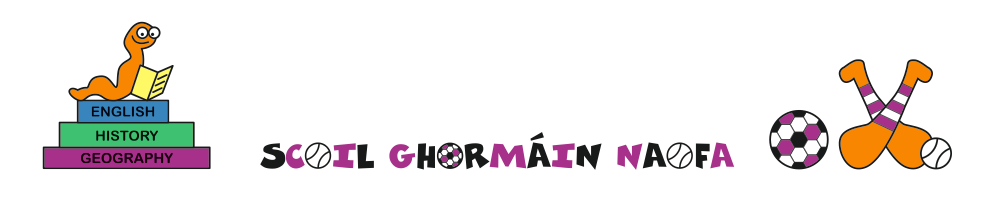 Agreed report BOM meeting 28/09/2021Fr David as acting Chairperson opened the meeting with a prayer for Joe O Shaughnessy (Chairperson). ER expressed her deepest condolences to the family of Joe on his sad passing. She acknowledged the work, support and kindness he showed the school during his time as Chairperson. ER also acknowledged the support and kindness he showed her personally. Fr. David Brough offered a prayer for Joe and his family. Ar dheis Dé go raibh a anam dílis.The board offered sympathies to member Sinéad Fanning on the passing of her father George McGrath, may he rest in peaceEpayments system has been introduced and is working wellFirst Confession, First Holy Communion and Confirmation dates set After school grinds to take place in 5th/6th class, Covid safety practices compliant  Music Generation to run again with 3rd/4th class – ukulele with Diarmuid ComerfordAll staff completed Defibrillator and CPR trainingPolicies updated and reviewed: Anti bullying, RSE, Homework. New Assessment policy being compiled. School to introduce NNRIT and Bellefield testing as standardisedNew fencing and gate in place.School in need of updating some Interactive White boards. This will be looked into as  a priority€300 planting grant receivedRisk Assessment and Covid Policy have been updated.Despite Covid and school disruptions, all results were great. There were no major dips in pupil performance. Congratulations to parents, staff & children on their efforts over the last year.Heritage in Schools Scheme – school will receive 5 visits over the yearChild Protection Oversight Report carried out as usualCastletown, Gorey, Co. Wexford Y25 DY05Tel 0402 37596  Email cns.iaswx@gmail.com  Website: www.castletownnationalschool.ie Facebook Scoil Ghormáin Naofa  Twitter @Castletown_NS